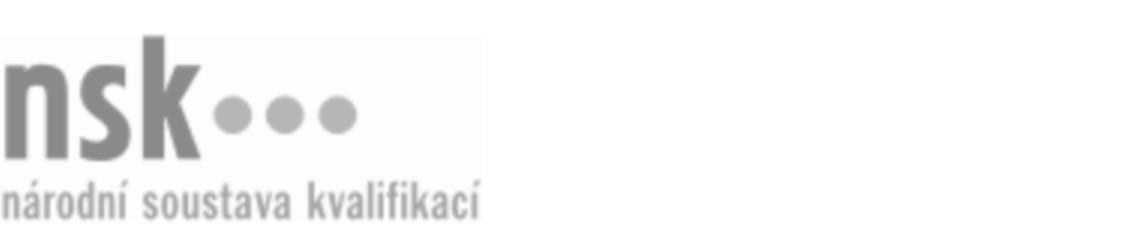 Kvalifikační standardKvalifikační standardKvalifikační standardKvalifikační standardKvalifikační standardKvalifikační standardKvalifikační standardKvalifikační standardObchodní zástupce/zástupkyně velkoobchodu (kód: 66-016-M) Obchodní zástupce/zástupkyně velkoobchodu (kód: 66-016-M) Obchodní zástupce/zástupkyně velkoobchodu (kód: 66-016-M) Obchodní zástupce/zástupkyně velkoobchodu (kód: 66-016-M) Obchodní zástupce/zástupkyně velkoobchodu (kód: 66-016-M) Obchodní zástupce/zástupkyně velkoobchodu (kód: 66-016-M) Obchodní zástupce/zástupkyně velkoobchodu (kód: 66-016-M) Autorizující orgán:Ministerstvo průmyslu a obchoduMinisterstvo průmyslu a obchoduMinisterstvo průmyslu a obchoduMinisterstvo průmyslu a obchoduMinisterstvo průmyslu a obchoduMinisterstvo průmyslu a obchoduMinisterstvo průmyslu a obchoduMinisterstvo průmyslu a obchoduMinisterstvo průmyslu a obchoduMinisterstvo průmyslu a obchoduMinisterstvo průmyslu a obchoduMinisterstvo průmyslu a obchoduSkupina oborů:Obchod (kód: 66)Obchod (kód: 66)Obchod (kód: 66)Obchod (kód: 66)Obchod (kód: 66)Obchod (kód: 66)Týká se povolání:Obchodní zástupceObchodní zástupceObchodní zástupceObchodní zástupceObchodní zástupceObchodní zástupceObchodní zástupceObchodní zástupceObchodní zástupceObchodní zástupceObchodní zástupceObchodní zástupceKvalifikační úroveň NSK - EQF:444444Odborná způsobilostOdborná způsobilostOdborná způsobilostOdborná způsobilostOdborná způsobilostOdborná způsobilostOdborná způsobilostNázevNázevNázevNázevNázevÚroveňÚroveňPoskytování rad a informací o vlastnostech a způsobu používání prodávaného zboží obchodním partnerům včetně případného předvedení nabízeného zboží či výrobkuPoskytování rad a informací o vlastnostech a způsobu používání prodávaného zboží obchodním partnerům včetně případného předvedení nabízeného zboží či výrobkuPoskytování rad a informací o vlastnostech a způsobu používání prodávaného zboží obchodním partnerům včetně případného předvedení nabízeného zboží či výrobkuPoskytování rad a informací o vlastnostech a způsobu používání prodávaného zboží obchodním partnerům včetně případného předvedení nabízeného zboží či výrobkuPoskytování rad a informací o vlastnostech a způsobu používání prodávaného zboží obchodním partnerům včetně případného předvedení nabízeného zboží či výrobku44Projednávání a uzavírání objednávek a obchodních smluv s obchodními partneryProjednávání a uzavírání objednávek a obchodních smluv s obchodními partneryProjednávání a uzavírání objednávek a obchodních smluv s obchodními partneryProjednávání a uzavírání objednávek a obchodních smluv s obchodními partneryProjednávání a uzavírání objednávek a obchodních smluv s obchodními partnery44Projednávání požadavků zákazníků v rámci zákaznického servisuProjednávání požadavků zákazníků v rámci zákaznického servisuProjednávání požadavků zákazníků v rámci zákaznického servisuProjednávání požadavků zákazníků v rámci zákaznického servisuProjednávání požadavků zákazníků v rámci zákaznického servisu44Provádění prodeje nebo nákupu zboží či výrobků dle požadavků zaměstnavateleProvádění prodeje nebo nákupu zboží či výrobků dle požadavků zaměstnavateleProvádění prodeje nebo nákupu zboží či výrobků dle požadavků zaměstnavateleProvádění prodeje nebo nákupu zboží či výrobků dle požadavků zaměstnavateleProvádění prodeje nebo nákupu zboží či výrobků dle požadavků zaměstnavatele44Příprava a zpracování podkladů pro reklamační řízení vedené s obchodními partneryPříprava a zpracování podkladů pro reklamační řízení vedené s obchodními partneryPříprava a zpracování podkladů pro reklamační řízení vedené s obchodními partneryPříprava a zpracování podkladů pro reklamační řízení vedené s obchodními partneryPříprava a zpracování podkladů pro reklamační řízení vedené s obchodními partnery44Vedení požadovaných evidencí v rámci obchodního styku s obchodními partneryVedení požadovaných evidencí v rámci obchodního styku s obchodními partneryVedení požadovaných evidencí v rámci obchodního styku s obchodními partneryVedení požadovaných evidencí v rámci obchodního styku s obchodními partneryVedení požadovaných evidencí v rámci obchodního styku s obchodními partnery44Zpracovávání a příprava dokladů o spokojenosti zákazníkůZpracovávání a příprava dokladů o spokojenosti zákazníkůZpracovávání a příprava dokladů o spokojenosti zákazníkůZpracovávání a příprava dokladů o spokojenosti zákazníkůZpracovávání a příprava dokladů o spokojenosti zákazníků44Zpracovávání návrhů na docílení vyšší efektivnosti při zásobovací činnosti včetně navrhování nových obchodních partnerůZpracovávání návrhů na docílení vyšší efektivnosti při zásobovací činnosti včetně navrhování nových obchodních partnerůZpracovávání návrhů na docílení vyšší efektivnosti při zásobovací činnosti včetně navrhování nových obchodních partnerůZpracovávání návrhů na docílení vyšší efektivnosti při zásobovací činnosti včetně navrhování nových obchodních partnerůZpracovávání návrhů na docílení vyšší efektivnosti při zásobovací činnosti včetně navrhování nových obchodních partnerů44Obchodní zástupce/zástupkyně velkoobchodu,  29.03.2024 0:53:26Obchodní zástupce/zástupkyně velkoobchodu,  29.03.2024 0:53:26Obchodní zástupce/zástupkyně velkoobchodu,  29.03.2024 0:53:26Obchodní zástupce/zástupkyně velkoobchodu,  29.03.2024 0:53:26Strana 1 z 2Strana 1 z 2Kvalifikační standardKvalifikační standardKvalifikační standardKvalifikační standardKvalifikační standardKvalifikační standardKvalifikační standardKvalifikační standardPlatnost standarduPlatnost standarduPlatnost standarduPlatnost standarduPlatnost standarduPlatnost standarduPlatnost standarduStandard je platný od: 21.10.2022Standard je platný od: 21.10.2022Standard je platný od: 21.10.2022Standard je platný od: 21.10.2022Standard je platný od: 21.10.2022Standard je platný od: 21.10.2022Standard je platný od: 21.10.2022Obchodní zástupce/zástupkyně velkoobchodu,  29.03.2024 0:53:26Obchodní zástupce/zástupkyně velkoobchodu,  29.03.2024 0:53:26Obchodní zástupce/zástupkyně velkoobchodu,  29.03.2024 0:53:26Obchodní zástupce/zástupkyně velkoobchodu,  29.03.2024 0:53:26Strana 2 z 2Strana 2 z 2